THÔNG BÁO TUYỂN SINHĐÀO TẠO CHƯƠNG TRÌNH THỨ HAI (BẰNG 2) - HỆ CHÍNH QUYTrường Đại học Kinh tế, Đại học Đà Nẵng thường xuyên tuyển sinh đại học Hệ chính quy chương trình thứ hai (Bằng 2) hệ Chính quy: Đối tượng tuyển sinh: Sinh viên đang theo học Hệ Đại học chính quy tại các Trường Đại học thành viên của Đại học Đà Nẵng (không phân biệt khối tuyển sinh và điểm xét tuyển đầu vào). Điều kiện tuyển sinh: Sinh viên muốn đăng ký chương trình thứ hai tại Trường Đại học Kinh tế phải thỏa mãn các điều kiện sau:Đã kết thúc học kỳ thứ nhất của năm học đầu tiên;Không thuộc diện xếp hạng học lực yếu thời điểm đăng ký (điểm trung bình chung tích lũy không thấp hơn 2.0);Không đang trong thời gian bị kỷ luật từ mức cảnh cáo trở lên;Không đang theo học chương trình thứ hai khác tại một trường thành viên thuộc Đại học Đà Nẵng và chỉ được xét học cùng lúc hai chương trình một lần trong suốt khóa học;Ngành đào tạo ở chương trình thứ hai phải khác ngành đào tạo ở chương trình thứ nhất (theo danh mục ngành đào tạo của Đại học Đà Nẵng);Trình độ đào tạo ở chương trình thứ hai không cao hơn trình độ đào tạo ở chương trình thứ nhất. Thủ tục, hồ sơ đăng ký học chương trình thứ haiĐơn đăng ký học theo mẫu (sinh viên download từ mục Tuyển sinh chương trình thứ hai dành cho sinh viên các Trường thuộc Đại học Đà Nẵng tại trang web: http://due.udn.vn )Bản sao Giấy báo trúng tuyển đại học;Bảng kết quả học tập và xếp hạng học lực tại thời điểm đăng ký học;Giấy xác nhận không đang trong thời gian bị kỷ luật từ mức cảnh cáo trở lên.  Thời gian nhận hồ sơ:Trường Đại học Kinh tế nhận Hồ sơ đăng ký học chương trình hai vào hai đợt: tháng 3-4 và Tháng 11-12.Trong vòng 30 ngày để từ ngày hết hạn đăng ký học, những sinh viên đủ điều kiện học chương trình thứ hai sẽ nhận quyết định trúng tuyển chương trình thứ hai tại Phòng Đào tạo - Trường Đại học Kinh tế.Những sinh viên được học chương trình thứ hai tại Trường Đại học Kinh tế sẽ thực hiện việc đăng ký học, đánh giá kết quả, xếp hạng học tập và xét công nhận tốt nghiệp theo các quy định hiện hành.Mọi chi tiết xin liên hệ:PHÒNG ĐÀO TẠO – TRƯỜNG ĐẠI HỌC KINH TẾSố 71 Ngũ Hành Sơn, TP. Đà NẵngĐiện thoại: 0511 395 0110 (gặp Cô Trang)Hoặc truy cập địa chỉ http://due.udn.vnTHÔNG TIN TUYỂN SINH CHƯƠNG TRÌNH 2 NĂM 2015TRƯỜNG ĐẠI HỌC KINH TẾ - ĐẠI HỌC ĐÀ NẴNGChú ý: Kể từ năm tuyển sinh 2015, tất cả sinh viên đăng theo học đại học hệ chính quy tại các Trường thuộc Đại học Đà Nẵng đều có thể đăng ký theo học bất kỳ ngành học nào tại Trường Đại học Kinh tế (không phân biệt khối tuyển sinh và điểm xét tuyển đầu vào).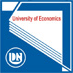 TRƯỜNG ĐẠI HỌC KINH TẾ, ĐẠI HỌC ĐÀ NẴNG       Địa chỉ: 71 Ngũ Hành Sơn, Thành phố Đà Nẵng, Điện thoại: 0511 383 6169       Website: www.due.udn.vnTTTên ngànhTên chuyên ngành1Kinh tếKinh tế phát triển1Kinh tếKinh tế lao động 1Kinh tếKinh tế và quản lý công 1Kinh tếKinh tế đầu tư2Quản lý Nhà nướcHành chính công2Quản lý Nhà nước Kinh tế chính trị3Quản trị kinh doanhQuản trị kinh doanh tổng quát3Quản trị kinh doanhQuản trị tài chính3Quản trị kinh doanhQuản trị chuỗi cung ứng4Quản trị Dịch vụ du lịch và lữ hành Quản trị kinh doanh và du lịch4Quản trị Dịch vụ du lịch và lữ hành Quản trị sự kiện và lễ hội5Quản trị khách sạnQuản trị khách sạn6MarketingMarketing7Kinh doanh quốc tếNgoại thương8Kinh doanh thương mại Kinh doanh thương mại 9Tài chính - Ngân hàngNgân hàng 9Tài chính - Ngân hàngTài chính doanh nghiệp9Tài chính - Ngân hàngTài chính công10Kế toán Kế toán11Kiểm toánKiểm toán12Quản trị nhân lựcQuản trị nguồn nhân lực13Hệ thống thông tin quản lýTin học quản lý13Hệ thống thông tin quản lýQuản trị hệ thống thông tin13Hệ thống thông tin quản lýThương mại điện tử14LuậtLuật học15Luật kinh tế Luật kinh doanh16Thống kêThống kê Kinh tế Xã hội